ОСП МБДОУ детский сад № 8 «Звездочка» - детский сад «Солнышко»
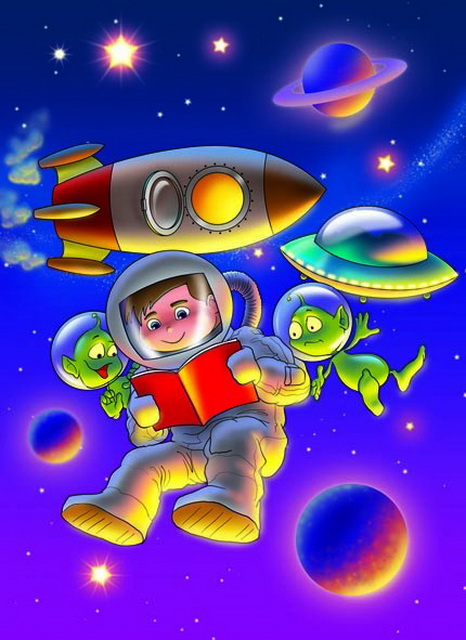 Автор проекта: Елистратова С.В.Проблема: дети не знают праздник - День космонавтики, о первом полёте Юрия Алексеевича Гагарина в космос. Для решения этой проблемы возник этот проект.
Обоснование проблемы:
1. Родители уделяют недостаточное внимание российским праздникам, а именно, Дню космонавтики.
2. У детей нет знаний о космосе, первом человеке, полетевшем в космос, о существовании праздника в России - День космонавтики.
Тип проекта: познавательно-творческий.
Вид проекта: краткосрочный (04.04.- 12.04.2022 г)
Участники проекта: дети младшей разновозрастной группы, воспитатель, родители.
Цель: Познакомить детей с российским праздником - День космонавтики, с космосом, с первым космонавтом Ю.А.Гагариным.
Задачи:
1. Дать знания детям о российском празднике - День космонавтики, о космосе, о первом космонавте Ю.А.Гагарине. Вызвать интерес к рассматриванию иллюстраций о космосе. Обучать активности, коллективизму.
2. Активировать слуховые и зрительные анализаторы ,развивать у детей речь, воображение и мышление. Развивать умения взаимодействовать друг с другом, побуждать детей к совместной деятельности .
3. Воспитывать уважение к людям, работающих в космосе, дисциплинированность, любознательность. Прививать любовь и чувство гордости к своей стране. Воспитывать у детей умение слушать взрослых .
4. Активизировать словарь: планета, космос, созвездие, ракета, скафандр, луна, вселенная, космонавт.
Ожидаемые результаты:
1.Заинтересованность детей темой о космосе, проявление их познавательной активности.
2. Дать детям самостоятельно проявить инициативу: в рассматривании иллюстраций, участию в беседах, дискуссиях, конструирование из строительного материала, конструктора, ракеты по своему представлению, проявить творчество и детальность в работе.
3.С удовольствием рисуют, лепят, играют.
4.Участие в совместной деятельности родителей, празднования Дня космонавтики.
Продукт проектной деятельности: Оформление группы; выставка детских работ «Космическое путешествие»; папка-передвижка для родителей «Праздник 12 апреля - День авиации и космонавтики».Итоговое мероприятие: «Космическое путешествие Незнайки и ребят в космос»
Реализация проекта:
1. Работа с родителями:
- консультация «Знакомим ребенка с космосом»;
- папка – передвижка « Праздник 12 апреля - День авиации и космонавтики»
- беседа «Какие формы работы можно использовать при знакомстве детей с космосом, праздником «День космонавтики».
- поделки и рисунки, сделанные совместно с детьми «Этот удивительный мир космоса».
2. Работа с детьми:
1. Рассматривание материала по теме «Космос»;
2. Беседа «Какое бывает небо?»;
3. Аппликация «Путешествие в космос на ракете»;
4. Чтение стихотворений, загадывание загадок на тему «Космос»;
5. Выкладывание из счетных палочек (путем наложения) ракеты, звездочки, самолета, солнышко;
6. Подвижные игры: «Солнышко и дождик», «Солнечные зайчики»;
7. Пальчиковая гимнастика «Тучки», «Солнышко светит»;
8. Сюжетно–ролевая игра «Полёт в космос»;
9. Дыхательная гимнастика «Ветерок»;
10. Физкультминутка «Ракета»;
11. Просмотр мультфильмов «Белка и Стрелка», «Лунтик», «Незнайка на луне».
12. Слушание песен «Разукрасим все планеты» (Барбарики), «Облака белокрылые лошадки».
Итог работы:
1. Выставка работ «Этот удивительный космос»
2. Коллективная работа с детьми «Космическое путешествие»Приложения:Конспект занятия по аппликации в младшей разновозрастной группе«Путешествие в космос на ракете»Цели: Дать детям первоначальное представление о космосе, о ракете, о людях, летающих в космос – космонавтах. Учить детей правильно составлять изображение из готовых деталей, аккуратно их располагать на листе и приклеивать. Учить аккуратно пользоваться кисточкой и клеем. Развивать мелкую моторику рук. Побуждать детей к проявлению творческой инициативы. Активизировать словарь: космос, космонавт, ракета, планета.Материал: картонный лист чёрного, темно-синего, фиолетового цвета, готовые детали ракеты, кисть для клея, баночки для клея, салфетки, клеёнки, клей.Ход занятия:Воспитатель: Ребята,  на какой планете мы с вами живем?Дети: На планете Земля.Воспитатель: Правильно, днём солнце согревает и освещает нашу планету. Всё живое радуется солнечному свету и теплу. А вечером на небе мы можем увидеть луну и звезды. Люди всегда хотели побывать на луне, долететь до звёзд, увидеть Землю из космоса. Давным-давно в космос отправили космический корабль с двумя собачками. Звали их Белка и Стрелка. Они провели в космосе почти целый день. Космический корабль облетел вокруг Земли и благополучно вернулся домой.А потом, 12 апреля 1961г., в космос на ракете полетел Юрий Алексеевич Гагарин, первый космонавт Земли (показать иллюстрации). Из космоса он увидел нашу планету – Земля, она была похожа на шарик и показалась ему очень маленькой. Он совершил подвиг – первый из людей побывал в космосе. В космосе очень красиво. Кто-нибудь знает, что такое космос? (ответы детей).Воспитатель: Космос это такое место, где живут луна, солнце и звезды. Космос находится очень высоко над небом.Воспитатель: Ребята, давайте встанем в круг, возьмемся за руки, улыбнемся и подарим друг другу хорошее настроение. Я хочу предложить вам сегодня отправиться в космическое путешествие.Воспитатель: А на чем мы сможем полететь, вы узнаете, отгадав загадку:На корабле воздушном,Космическом, послушном,Мы, обгоняя ветер,Несемся на…Дети: РакетеВоспитатель: Правильно это ракета.К звездам улетим легко. Не в трамвае, не в метро,Не в такси, не на мопеде, А в космической ракете.Тех, кого в полет берут, Космонавтами зовут.Полететь готов не каждый, Только сильный и отважный.А ракета выше дома, Улетает с космодрома,Жителям других планет, Передать с Земли привет.(Незаметно достать игрушку Лунтика)Воспитатель: Ой, детки посмотрите, кто к нам пришел?Дети: Это Лунтик.Воспитатель: А кто такой Лунтик? Откуда он к нам попал на землю?Дети: Он жил на луне и поэтому его зовут Лунтик.Воспитатель: А что такое Луна? Где же она находится? (спутник планеты Земля, находится на небе, а точнее в космосе)Воспитатель: Лунтик, но почему ты такой грустный?Лунтик: Я очень соскучился по своему дому, а как вернуться обратно я не знаю.Воспитатель: Лунтик не грусти, мы с ребятами тебе поможем! Мы как раз с ребятами собирались в космическое путешествие. Но сначала мы должны сделать ракеты, на которых мы и полетим в космос.Воспитатель: Детки, но чтобы сделать ракету нам сначала нужно потренировать наши пальчики:В темном небе звезды светят. Космонавт летит в ракетеДень летит, два летит. И на землю не глядит.(Поочередное соединение большого пальца с остальными).Теперь у нас обязательно получиться помочь Лунтику.Воспитатель: Отлично, ребята, теперь вы наверняка сможете стать космонавтами. Давайте мы пройдем, сядем за столы, и каждый из вас сделает себе ракету. (Рассмотреть с детьми детали ракеты, объяснить, как их склеить, а потом и сам силуэт ракеты наклеить на фон). Помогать детям располагать и наклеивать ракеты и их детали. Напомнить об аккуратном наклеивании. Следить за тем, чтобы дети правильно пользовались кисточкой и клеем.Воспитатель: Лунтик, посмотри, какие замечательные ракеты сделали дети, тебе нравится?Лунтик: Очень нравится! Спасибо ребята, теперь я смогу полететь домой - на луну!Воспитатель: Молодцы, ребята, все справились с заданием.Динамическая пауза «Ракета»
А сейчас мы с вами, дети,     (Встают на носки, поднимают)
Улетаем на ракете.                (Вверх и тянутся как можно выше)
На носки поднимитесь, 
А потом руки вниз.               ( Плавно опускают руки вниз).
Раз, два, три! Потянись.        ( Тянутся вверх).
Вот летит ракета ввысь!        ( Бегут на месте легким бегом).
После занятия.
Оформление выставки «Космическое путешествие».
Беседа с детьми «Какое бывает небо?»Задачи. Оживить в памяти детей целостный образ неба, явлений на небе, активизировать эмоциональную сферу детей и тем самым вызвать у них желание участвовать в беседе. Активизация всех психических процессов путем вопросов к детям. Обогащение словарного запаса.
Ход беседы:
Воспитатель: Дети, каждый день мы выходим на улицу и смотрим на…(ответы детей). Поднимая голову вверх, мы узнаем, пасмурно сегодня или ясно, облачно или дождливо. Что же такое небо? (ответы детей). А теперь послушайте стихотворение:
Черное, алое, синее, красное
Небо бывает разнообразное.
Утро как вечер красным подсвечен,
Черное ночью, когда гаснут свечи,
Лампы, фонарики и фонари,
Звезды с луною ты видишь. Смотри.
Утро. И солнышко лучики шлет,
Снова синеет наш небосвод. 
Воспитатель: Небо – это огромное пространство над землей. Иногда выражаются – голубой купол неба. Небо – это все пространство, которое мы видим над головой. Скажите ребята, а каким бывает небо? (ответы детей) .
Воспитатель: Днем оно светлое, голубое или синее. В ясные дни на небе сияет солнце. Ночью небо темнеет, становится черным, украшенным звездами и месяцем. И днем и ночью по небу плывут облака, но иногда небо бывает чистым, ясным, безоблачным. Облака - это скопление крошечных капелек воды или малюсеньких льдинок (в холодное время года, водяной пар, сгустившийся в атмосфере). Водяной пар всегда есть в воздухе.Воспитатель: Какое бывает небо? Почему небо бывает черное, хмурое? Что есть на небе? На что похожи облака?
Ничего нет неба выше, Там гуляют облака.
Небо дуновеньем дышит, В небе звёзды с далека,
Словно бусинки мерцают. Украшая небосклон,
А под утро исчезают, Растворяясь будто сон.
В небе вольно веют птицы, Крылья только им даны,
Но бывает, людям снится: Над землёй летят они.
Справа небо, слева небо, Ну, а ты летишь, летишь:
Толи быль, а толи небыль, Сразу и не различишь!
Как цветочки незабудки - Нежно - голубое.
Иногда, как васильки, А порой, как море!
Но бывают дни, когда, Злится и темнеет,
Вот тогда меняет цвет - Хмурится, чернеет.
Ночью - в ярких звездочках, Днем - с лучистым солнышком!
С облаками, цвета снега...
Что же это? Это ж... ( Небо.)Чтение стихотворений на тему «Космос».Земля.
Есть одна планета-сад,
В этом космосе холодном.
Только здесь леса шумят,
Птиц скликая перелётных,
Лишь на ней одной цветут
Ландыши в траве зелёной,
И стрекозы только тут,
В речку смотрят удивлённо...
Береги свою планету -
Ведь другой , похожей, нету!
(Яков Аким)

Солнечная система.
Встречает первым солнечные бури
Неуловимый, маленький Меркурий.
Второй, за ним, летит Венера.
С тяжёлой, плотной атмосферой.
А третьей, кружит карусель,
Земная наша колыбель.
Четвёртый – Марс, планета ржавая,
Красно – оранжевая самая.
А дальше мчат, пчелиным роем,
Своей орбитой астероиды.
Пятый- Юпитер, очень уж большой.
На звёздном небе виден хорошо.
Шестой – Сатурн, в шикарных кольцах,
Очаровашка, под лучами солнца.
Седьмой – Уран, прилёг как лежебока,
Ведь труден путь его далекий.
Восьмой – Нептун, четвёртый газовый гигант,
В красивой голубой рубашке франт.
Плутон, Харон, девятые в системе,
Во тьме дуэтом коротают время.
(Яков Аким.)

Свети нам, солнышко, свети…
- Свети нам, солнышко, свети, 
Легко с тобой живётся! 
И даже песенка в пути.
Сама собой поётся. 
От нас за тучи-облака, 
Не уходи, не надо! 
И лес, и поле, и река 
Теплу и солнцу рады. 
- Свети нам, солнышко, свети, 
Не уходи за тучки! 
На ярком солнце у ежей 
Быстрей растут колючки, 
-Напрасно пущена молва, 
Что солнце нас тревожит. 
Лягушка изредка - ква-ква, 
Погреться любит тоже! 
- Свети нам, солнышко, свети, 
Проснувшись утром рано. 
Пока ты здесь - не улетим, 
На юг, в чужие страны.
(Яков Аким.)

Путешествие по Луне.
У лунного моря 
Особый секрет, - 
На море оно не похоже. 
Воды в этом море, 
Ни капельки нет, 
И рыбы не водятся тоже. 
В волны его 
Невозможно нырнуть, 
Нельзя в нём плескаться, 
Нельзя утонуть. 
Купаться в том море 
Удобно лишь тем, 
Кто плавать, 
Ещё не умеет совсем!
(Джанни Родари.)

ЮРИЙ ГАГАРИН. 
Спросил я у папы однажды: 
"А кто такой Юрий Гагарин? 
Наверное, он очень важный, 
А я про него мало знаю..." 
И папа тогда мне ответил: 
"Я рад, что об этом меня ты спросил, 
Он летчик отважный и смелый, 
Прославил страну на весь мир. 
Гагарин был первым на свете, 
Кто в космос однажды полет совершил. 
Мальчишкам на нашей планете 
Мечту космонавтами стать подарил". 
Теперь я горжусь тем, что знаю, 
Кем же был Юрий Гагарин. 
Спросите меня, отвечу вам гордо: 
Он - космонавт, первым вышедший к звездам
Стать космонавтом я хочу, 
Гагарин мне пример. 
Он первый в космос полетел,
Тогда в СССР. 
С волненьем слушал целый мир, 
Не чудо ли для всех?! 
Впервые в космос полетел 
Советский человек! 
С тех пор прошло немало лет. 
Привыкли мы к тому, 
Что побывать случилось там, 
Уже не одному. 
День космонавтики у нас. 
Я тоже так хочу.
Мне надо только подрасти,
И в космос полечу!!! 
(Татьяна Шапиро.)

Г. Сапгир
Раскинув свой огнистый хвост,
Комета мчится между звёзд.
— Послушайте, созвездья,
Последние известия,
Чудесные известия,
Небесные известия!
Несясь на диких скоростях,
Была у Солнца я в гостях.
Я Землю видела вдали
И новых спутников Земли.
Я уносилась от Земли,
За мной летели корабли!
( Г. Сапгир)

Звёзды.
Что такое звёзды?
Если спросят вас -
Отвечайте смело:
Раскалённый газ.
И ещё добавьте,
Что притом всегда
Ядерный реактор -
Каждая звезда!
( Римма Алдонина)

Комета
Какое роскошное диво!
Почти занимая полсвета,
Загадочна, очень красива
Парит над Землёю комета.
И хочется думать: 
- Откуда
Явилось к нам светлое чудо?
И хочется плакать, когда
Оно улетит без следа.
А нам говорят:
- Это лёд!
А хвост её - пыль и вода!
Неважно, к нам Чудо идёт,
А Чудо прекрасно всегда! (Г. Сапгир)Загадки о космосе.Есть специальная труба, 
В ней Вселенная видна, 
Видят звезд Калейдоскоп 
Астрономы в... (телескоп) 
Специальный космический есть аппарат, 
Сигналы на Землю он шлет всем подряд. 
Как одинокий таинственный путник, 
Летит по орбите искусственный ...(спутник) 
Ни начала, ни конца, 
Ни затылка, ни лица. 
Знают все: и млад, и стар, 
Что она – большущий шар.  (Земля)
Желтая тарелка на небе висит.
Желтая тарелка всем тепло дарит. (Солнце) 
У бабушки над избушкой
Висит хлеба краюшка.
Собаки лают, достать не могут. (Месяц)
Сверкая огромным хвостом в темноте, 
Несется среди ярких звезд в пустоте 
Она не звезда, не планета, Загадка Вселенной - ...(комета)
Освещает ночью путь, 
Звездам не дает заснуть. 
Пусть все спят, Ей не до сна,
В небе светит нам ...(Луна)
Выкладывание из счетных палочек, спичек.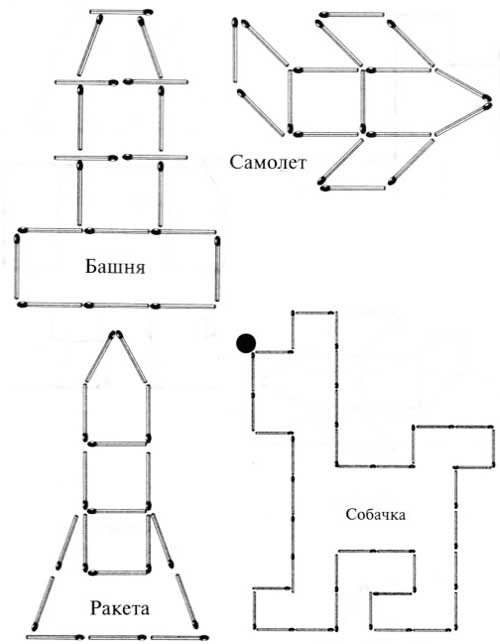 Подвижные игры«Солнышко и дождик»
1.Цель: Развивать умение детей бегать врассыпную, не наталкиваясь друг на друга, быстро реагировать на сигнал. 
Ход игры: Дети сидят на стульчиках. Когда воспитатель говорит солнышко – все гуляют, играют, дождик – быстро убегают на места.
Дождик, дождик, веселей,
Капай, капли не жалей, 
Только нас не замочи, 
Зря в окошко не стучи!
«Солнечные зайчики»
Цель: Учить выполнять разнообразные движения, развивать зрительные ощущения, формировать представления о свете и темноте.
Материал: зеркальце.
Ход игры: Выбрав момент, когда солнце заглядывает в окошко, поймайте с помощью зеркальца лучик и обратите внимание малышей на то, как солнечный зайчик прыгает по стене, потолку, стулья. Предложите дотронуться до светового пятна – поймать солнечного зайчика.
Солнечные зайчики, Скачут по стене,
Солнечные зайчики,  Скачут в тишине.
Яркий лучик солнышка. Зайчиков пустил.
Девочек и мальчиков. Лучик разбудил.Пальчиковая гимнастика«Солнышко светит»
Цель: Развивать соотносящие движения рук, тонкую моторику пальцев рук, учить расстегивать и застегивать прищепки.
Материалы: Круг желтого цвета (двусторонний), из плотного картона диаметром 15 см, прищепки.
Ход игры. Начните игру с рассказа: «Посмотрите в окошко: видите, как ярко светит солнышко. Давайте сделаем такое же солнышко. Мы превратим этот круг (показывает) в солнышко. Мы сделаем ему лучики». Покажите детям, как прикрепить прищепки-лучики к краям круга. Обратите внимание малышей на то, что нажимать на концы прищепки нужно одновременно двумя пальцами. Затем предложите детям «снять» лучики. («Теперь солнышко светит не ярко»).
«Тучки»
Мы наши пальчики сплели,
И вытянули ручки.
Ну, а теперь мы от Земли.
Отталкиваем тучки.
Упражнения выполняют стоя. Дети сплетают пальцы, вытягивают руки ладонями вперед, а потом поднимают их вверх и тянутся как можно выше.Сюжетно-ролевая игра «Полет в космос»Цель: Дать знания детям о работе космонавтов, о полетах в космос; воспитывать любознательность, желание быть похожими на космонавтов; активизация словаря. Формирование умения выполнять с помощью взрослого несколько игровых действий, объединенных сюжетной эпизод. 
Игровой материал: строительный материал, игрушки, атрибуты для игры, иллюстрации.
Ход игры: Для развития интереса к игре с детьми рассматриваем иллюстрации «Космонавты», в энциклопедиях, книгах, беседуем с ними о космических профессиях, о качествах, которыми должен обладать космонавт. Обсуждаем с детьми характеристики людей – космонавтов. Командир корабля - спокойный и уверенный, сообщает на Землю о результатах наблюдений в космосе; диспетчер принимает информацию с космоса и передает на корабль. «Полет в космос» может включать следующие моменты: тренировка космонавтов, осмотр врача, посадка в ракету, пуск корабля, работа в космосе, сообщения с борта корабля, управление полетом с Земли, приземление, встреча на Земле, медицинский осмотр, отдых космонавтов после полета, сдача рапорта о прохождении и завершении космического полета.
Затем предложить детям построить ракету из строительного материала.
При сооружении постройки ракеты он выделяет ее части нос, люки, отсеки,
иллюминаторы, пульт управления. Сначала воспитатель берет на себя роль космонавта, затем предложить детям (командир корабля, космонавт). Поощрять желания детей самостоятельно подбирать игрушки и атрибуты для обыгрывания использовать предметы – заместители.Дыхательная гимнастика «Ветерок»Тренировка навыка правильного носового дыхания; формирование углубленного выдоха. Воспитатель показывает правильное выполнение упражнения: носом вдохнули, сложили губы трубочкой и долго дуем, как ветерок. Следить за тем, чтобы рот был закрыт при вдохе. Повторить 4-5 раз.
Физкультминутка «Ракета»Раз-два, стоит ракета              (ребенок поднимает руки вверх)
Три-четыре, скоро взлет        (разводит руки в стороны)
Чтобы долететь до солнца     (круг руками)
Космонавтам нужен год.       (берется руками за щеки, качает головой)
Но дорогой нам не страшно  (руки в стороны, наклоны корпусом вправо-влево)
Каждый ведь из нас атлет     (сгибает руки в локтях)
Пролетая над землею            (разводит руки в стороны)
Ей передадим привет.           (поднимает руки вверх и машет)Консультация для родителей «Знакомим ребенка с космосом».Космос - это огромное пространство без конца и края, которое окружает нашу планету. В этом пространстве движутся звезды, вокруг них кружатся планеты, летают кометы и метеоры. 
Земля - это планета, на которой мы живем. Из космоса она выглядит как прекрасный голубой шар (рассмотреть с детьми глобус или иллюстрации с изображением планет). Большая часть Земли покрыта голубой водой огромных океанов. Белые пятна - это облака, снег и лед. Суша - это огромные пространства зелено-коричневого цвета, пространства, покрытые камнем и почвой. 
Земля - это единственная известная нам обитаемая планета. Люди, растения и животные могут жить на Земле потому, что она не слишком горячая и не слишком холодная. На Земле есть вода для питья и воздух для дыхания. Они необходимы всем живым организмам.
Планета Земля наряду с другими планетами, кометами, астероидами, метеоритным веществом входит в состав Солнечной системы, которая в свою очередь является частью громадной звездной системы – Галактики. Солнечную систему образуют девять больших планет со спутниками и единственная звезда - Солнце, около которой обращаются все тела системы.
«Почему Луна превращается в месяц?»
Вид Луны меняется каждый день. Сначала она похожа на узенький серп, затем полнеет и через несколько дней становится круглой. Еще через несколько дней полная Луна постепенно становится все меньше и меньше и снова делается похожей на серп. Серп Луны часто называют месяцем. Если серп Луны повернут влево, как буква «С», то говорят, что луна «стареет», и вскоре исчезает совсем. Такую фазу Луны называют «новолунием». Потом постепенно Луна из узкого серпа, повернутого вправо превращается снова в полную. Перед тем, как превратиться в полную, она «растет». Для объяснения того, что Луна такая разная и постепенно меняется от едва заметного «серпика» до круглой яркой красавицы, можно обратиться к модели с глобусом. Для этого понадобится глобус, какой-нибудь источник света, например, свеча и маленький мячик – «Луна». Покажите детям, как Луна вращается вокруг Земли и что происходит с освещением, как оно влияет на вид Луны. Обращаясь вокруг Земли, Луна поворачивается к ней то полностью освещенной поверхностью, то частично освещенной, то темной. Вот поэтому в течение месяца непрерывно меняется вид Луны (рассматривание иллюстраций с изображением луны, месяца). 
Спутник близкий для планеты,
Светит отражённым светом.
То как месяц, то кругла,
Мало дарит нам тепла.
За собою тянет воду.
В океанах с небосвода,
И поэтому вода,
Движется туда-сюда,
Есть приливы и отливы.
А ещё она красива,
Если вся освещена – В небе полная Луна.
«Планеты и звезды».
Наша Земля – это огромный шар. Всё, что окружает нашу Землю, в том числе и сама планета, называется Вселенной, или космосом. Космос очень велик, и сколько бы мы ни летели в ракете, мы никогда не сможем добраться до его края. Кроме нашей Земли, существуют и другие планеты: Марс, Венера, Юпитер, Сатурн, Уран, Меркурий, Нептун, Плутон. Кроме планет, существуют звезды. 
Звезды – это огромные светящиеся огненные шары. Солнце – тоже звезда, это раскаленный газовый шар, источник света, тепла и жизни в Солнечной системе. Оно расположено близко к Земле, поэтому мы видим его свет и ощущаем тепло. Есть звезды во много раз больше и горячее Солнца, но они светят так далеко от Земли, что кажутся нам всего лишь маленькими точками на ночном небе. Для того, чтобы ребенку было понятно данное явление, можно сравнить свет фонарика днем и вечером в темноте. Днем при ярком освещении луч фонарика почти не виден, зато он ярко светит вечером. Свет звезд похож на свет фонаря: днем его затмевает Солнце (наблюдение за солнцем и звездами на улице во время прогулок с ребенком). Поэтому звезды можно увидеть только ночью. Спойте с малышом песенку «Солнышко»:
Вот как солнышко встает - Выше, выше, выше! 
(Дети медленно поднимают опущенные руки, встают на носки.)
К ночи солнышко зайдет – Ниже, ниже, ниже. 
(Дети медленно опускают руки.)
Хорошо, хорошо. Солнышко смеется.
А под солнышком всем. Весело поется. 
(Дети свободно приплясывают.)
Можно поиграть в игру «Солнечные зайчики», используя зеркальце. А также в подвижную игру с элементами пальчиковой гимнастики «Солнышко и дождик»:
Солнышко на небе Весело сияет. 
Весело сияет, Деток согревает. 
(Дети поднимают руки и машут раскрытыми ладошками из стороны в сторону.)
Дождик понемножку, Намочил дорожки. 
Кап – кап , кап-кап.
(Дети стучат пальчиком по ладошке.)
Намочил дорожки.
(Легко потряхивают кистями рук.)
Дождик, ты нас не пугай, 
(Грозят пальчиком.)
Ты нас, дождик, догоняй!
(Бегут врассыпную.)
Итак, говоря о развитии познавательной активности детей, а именно по теме «Космос», Л.С. Выготский отмечал, что при отсутствии знаний вопросы не возникают. Следовательно, вопросы, задаваемые детьми, отражают уровень их осведомленности в той или иной области знаний и позволяют выявить зону ближайшего развития.Сценарий спортивного развлеченияв младшей разновозрастной группе«Космическое путешествие Незнайки и ребят»Цель: Развитие познавательной активности.Задачи: познакомить детей с космосом, дать понятие «космонавт»,развивать чувство коллективизма, доставить радость детям.Предварительная работа: Побеседовать с детьми, что такое космос, космические явления; рассказать об известных космонавтах; рассмотреть с детьми иллюстрации о космосе; украсить место проведения различными рисунками и поделками детей по теме.Оборудование:  иллюстрации с изображением космоса, большие мячи, флажки, конструктор Лего, мячи малые, обручи, аудиозаписи.Участники: ведущий, дети, Незнайка.ХОД мероприятия:Звучит песня «Четырнадцать минут до старта», дети входят в зал, маршируют по кругу, садятся на стулья.Ведущий:День сегодня не простой, Это в мире знает каждый.Впервые в космос полетел. Человек с Земли отважный.Ведущий: Дорогие ребята, мы с вами собрались на празднике, посвященному Дню космонавтики. Люди с давних времён мечтали освоить космическое пространство. 12 апреля1961 года –  в космос впервые в мире на космическом корабле «Восток» поднялся человек. Это был наш соотечественник. Кто знает, как его звали?Дети: Юрий Алексеевич Гагарин.Ведущий: А, хотите сегодня побывать в роли космонавтов?Звучит музыка. Вбегает  Незнайка.Незнайка: Ага! Без меня улететь хотели!
Ведущий: А ты кто такой?
Незнайка: Ну, вот тебе раз! Они даже не знают, кто я! Я – великий космонавт! Я – первым побывал в космосе! Я - ….
Ведущий: Дети, неужели это пожаловал к нам сам Юрий Гагарин? Ну, здравствуйте, мы очень рады вас видеть, простите, что сразу не признали.
Незнайка: Не, я не Гагарин! Я даже и не знаю, кто это вообще такой.
Ведущий (обращается к детям):
Ведущий: А вы, ребята, знаете, кто такой Юрий Гагарин?
Ответы детей.После ответов детей рассказать немного о первом космонавте.В космической ракете. С названием "Восток"
Он первым на планете. Подняться к звёздам смог.
Поёт об этом песни. Весенняя капель:
Навеки будут вместе. Гагарин и апрель.Ведущий: Именно Юрий Гагарин был первым человеком, который полетел в космос и провел на орбите нашей планеты целых 108 минут! Он на космическом корабле «Восток» облетел вокруг земного шара. И с 12 апреля 1961 года мы отмечаем каждый год День космонавтики.
Незнайка: Ой, подумаешь, 108 минут! Я там провел бы все 200 минут! А вы, Гагарин, Гагарин!
Ведущий: Ну, ты и врунишка! А ты ведь даже и не представился нам еще!
Незнайка: Я уж даже не знаю, представляться теперь вам или нет.
Ведущий: А я думаю, что уже знаю, кто ты. Ты – Незнайка!
Незнайка: Ну вот, даже не интересно как-то стало. Пойду я от вас.
Ведущий: Подожди, не уходи! Останься, я думаю, тебе все же будет с нами интересно!
Незнайка: Ну, давайте, останусь, но уж не знаю, будет ли мне интересно.
Ведущий: А ты останься и посмотри, мы отправляемся! А сейчас давайте представим себе, что мы – юные космонавты. И собираемся совершить космическое путешествие по всем планетам солнечной системы, а потом вернуться домой на Землю.
По порядку все планеты
Назовёт любой из нас:Раз - Меркурий,
Два - Венера,
Три - Земля,
Четыре - Марс.
Пять - Юпитер,
Шесть - Сатурн,
Семь - Уран,
За ним - Нептун.
Он восьмым идёт по счёту.
Незнайка: И на чем же вы собираетесь отправиться в путешествие?Ведущий: В космическое путешествие мы отправимся на ракете.Ведущий: Чтоб ракетой  управлять,Сильным, смелым нужно стать.В космос слабых не берут,Ведь полёт - нелёгкий труд.Будем мы тренироваться,Будем силы набираться.Ведущий: Начнём мы наше путешествие с тренировки. Готовы ребята? А ты Незнайка готов.Разминка «Космодром».Всё готово для полёта,  (Дети поднимают руки сначала вперёд, затем вверх).Ждут ракеты всех ребят.  (Соединяют пальцы над головой, изображая ракету).Мало времени для взлёта, (Маршируют на месте).Космонавты встали в ряд. (Встали прыжком – ноги врозь, руки на поясе).Поклонились вправо, влево, (Делают наклоны в стороны).Отдадим земной поклон. (Делают наклоны вперёд).Вот ракета полетела. (Делают прыжки на двух ногах).Опустел наш космодром. (Приседают на корточки, затем поднимаются).Ведущий: Ребята немного размялись, пришла пора отправляться в полет! Незнайка: Так ракету ещё построить надо…Игра «Построй ракету»Дети выстраиваются в 2 колонны, у каждого в руках по кубику, у последнего ребёнка конус. По сигналу ведущего первые игроки бегут к установленному месту и ставят кубик, бегом возвращаются обратно и т. д. Пока не построят из кубиков ракету.Выигрывает та команда, игроки которой раньше выполнят задание.Ведущий: Молодцы! Собрали ракеты. Готовы к полёту?Ведущий: Ну вот, теперь можно отправляться. Занимаем места в ракете.Ждут нас быстрые ракетыДля полётов на планеты.На какую захотим,На такую полетим!Но в игре один секрет:Опоздавшим - места нет!Подвижная игра «Займи место в ракете»На полу лежат обручи – ракеты, детей на одного больше, чем ракет. Под музыку дети бегают по кругу. С окончанием мелодии, надо занять место в ракете. Тот, кому не хватило ракеты (обруча, выходит из игры.) После чего убирают один обруч. Игра продолжается.Ведущий: Внимание! Внимание! Из центра управления полетами поступило сообщение: «Ожидается метеоритный дождь!» Метеориты могут повредить ваши ракеты! Вам будет необходимо собрать метеориты в ловушки.Игра «Собери метеориты»По сигналу ведущего дети собирают мячи в обручи, которые лежат на полу – ловушки для метеоритов. Одна команда собирает мячи в синий обруч, другая - в красный. В каком обруче больше мячей – «метеоритов», та команда и выиграла.Ведущий: Молодцы, ребята, метеоритный дождь нам теперь не страшен.Незнайка: Как у вас здорово! И что, вы все мечтаете в космосе побывать?Ведущий: Конечно, все мальчики и девочки мечтают хотя бы раз увидеть, что же там, за пределами нашей планеты.Незнайка: Ха! Ладно еще мальчики, но чтобы девчонки в космос летали. Не смешите меня. Они же девчонки! Ведущий: А вот зря ты смеешься, Незнайка. Ты, конечно, не знаешь, что среди космонавтов есть и женщины. Первый в мире полет в космос из женщин осуществила Валентина Владимировна Терешкова на космическом корабле "Восток-6". (фото) Незнайка:  Вот это да! Оказывается, девчонки не такие уж плаксы!Девочки тоже могут быть смелыми и ловкими. И я предлагаю поиграть в веселую игру, а заодно и проверим вашу ловкость.Игра "Передай другому".Игра с мячами. Две команды по 7-8 человек. По сигналу под музыку дети над головой предают мяч назад, начиная с первого участника. Последний участник с мячом бежит вперед колонны и также передает мяч назад. Игра продолжается до тех пор, пока первый участник не вернется на свое место.Ведущий: Вот видишь, Незнайка. Какие ребята ловкие. Незнайка: А я вот, тоже в космос полечу. Вот Знайка корабль свой комический достроит, и я полечу на Луну.Ведущий:  Во-первых, не комический, а космический, а во-вторых, чтобы в космос полететь, нужно очень долго готовиться. Ты знаешь, сколько существует планет? И надо точно знать, на какую планету ты полетишь. Незнайка: Ну, не знаю, не знаю. А, загадки космические вы отгадывать умеете? Сейчас проверю!Загадки: 1.Он космос покоряет,Ракетой управляет,Отважный, смелый астронавтЗовется просто (космонавт)2.Что за чудная машинаСмело по Луне идет?Вы ее узнали дети?Ну, конечно… (луноход)3. Бродит одинокоОгненное око.Всюду, где бываетВзглядом согревает! (Солнце)4. С земли взлетает в облака,Как серебристая стрела,Летит к другим планетамСтремительно (ракета)5. Он вокруг Земли плыветИ сигналы подает.Этот вечный путникПод названьем… (спутник)Ведущий: Незнайка, а ты сам ответы то запомнил?Незнайка: Ой, да ладно, я и так умный. Ну, хорошо.  А на луне можно передвигаться только на луноходах. Сможете?
Ведущий: Сейчас ребята тебе покажут, как они умеют передвигаться на луноходах.Эстафета: «На луноходах»
Две команды по 7-8 человек. По сигналу под музыку дети на мячах-прыгунах допрыгивают до флажка и возвращаются обратно, передают мяч следующему участнику.
Ведущий: Молодцы, ребята! Садитесь на места. Ну что, Незнайка, ловкие наши ребята?Незнайка: Ребята, вы такие ловкие и быстрые. А, давайте с вами потанцуем? Рассыпайтесь звёздочками по группе и повторяйте за мной.Танец « Созвездия над нами»Незнайка: Это так оказывается интересно, все знать! Ладно, спасибо вам за этот удивительно интересный и поучительный праздник, а я, наверное, побегу. Похвастаюсь своими знаниями. А то Знайка на Луну без меня улетит. Спасибо вам, ребята! До свидания!Незнайка убегает.Ведущий: Что же, ребята, мы с вами сегодня узнали много интересного и нового о космосе и космонавтах, попробовали себя в роли самих космонавтов. Вам понравился наш праздник? Ответы детей.Ведущий: Теперь мы с вами знаем, что космонавт должен быть сильным, здоровым, крепким, обязательно заниматься спортом и хорошо питаться. И кто знает, может быть, кто-нибудь из вас, когда вырастет, воплотит свои мечты и станет космонавтом.ФОТООТЧЕТ: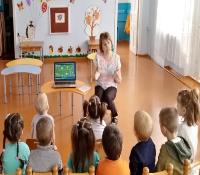 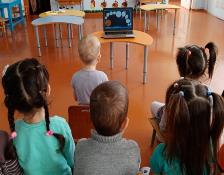 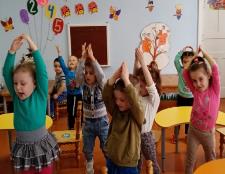 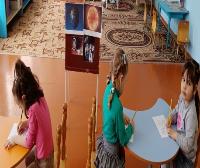 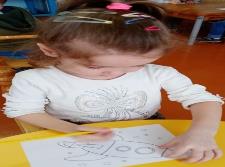 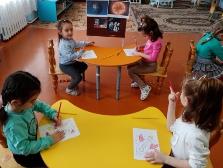 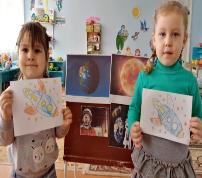 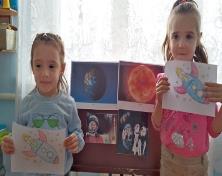 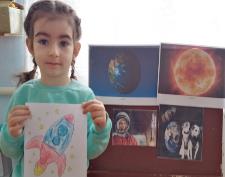 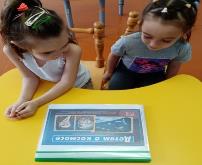 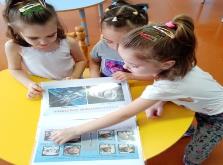 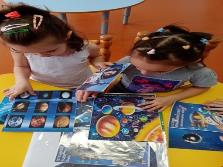 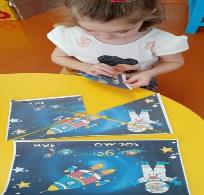 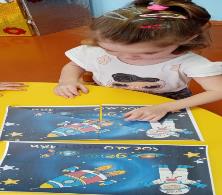 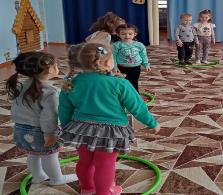 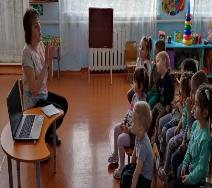 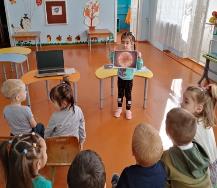 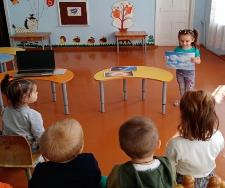 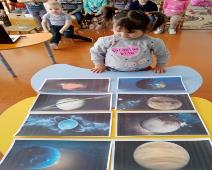 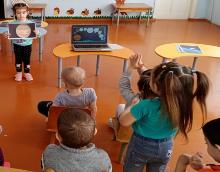 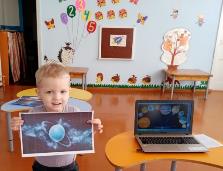 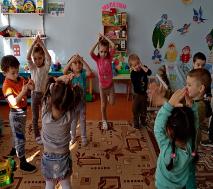 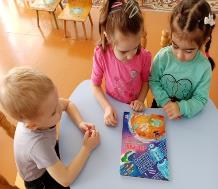 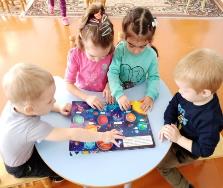 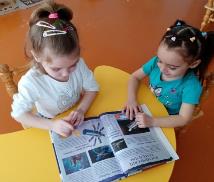 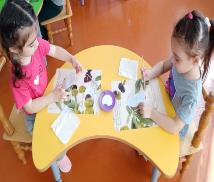 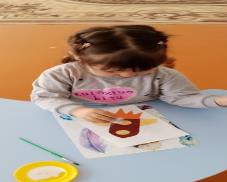 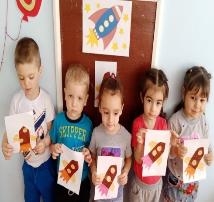 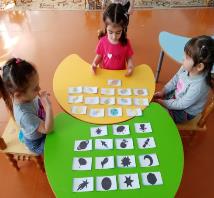 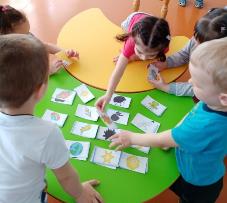 